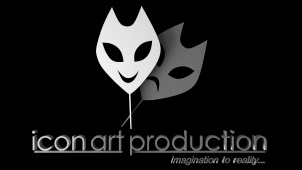 مؤسسة «أيكون آرت برودكشن» تكشف النقاب عن تقديمها لبرنامج تحفيزي للإنتاج السينمائي والتلفزيوني الإمـــاراتــيتخفيضات نقدية بنسبة 30% في عمليات التأجير والإنتاج داخل دولة الإمارات العربية المتحدةتعلن مؤسسة «أيكون آرت برودكشن» للإنتاج الفني؛ الشركة الرائدة في قطاع وسوق الإنتاج السينمائي والتلفزيوني؛ عن إطلاقها لمبادرة جديدة تستهدف دعم وتطوير صناعة السينما والتلفزيون المحلية من خلال تعزيز مكانة الإمارات كموقع للإنتاج المحلي والدولي من خلال تقديم تخفيضات نقدية بنسبة 30% على المدفوعات الخاصة بالاستئجار والإنتاج المنفقة في دولة الإمارات العربية المتحدة.     في المرحلة الأولى، سيقوم برنامج التخفيض الخاص بمؤسسة «أيكون آرت برودكشن» بدعم عمليات الإنتاج المنفذة في دولة الإمارات العربية المتحدة. والذي يهدف إلى جذب كلّ من دور الإنتاج والمنتجين المنفذين والمخرجين؛ المحليين والدوليين؛ من خلال تقديم حافز على مدفوعات العملاء عبر برنامج معتمد للولاء يدعم دور الإنتاج والمنتجين المنفذين والمخرجين وجهات الإنتاج الفني من أجل تشجيعهم على التصوير داخل دولة الإمارات العربية المتحدة.     العملاء من المنتجين  –  دور الإنتاج المتطلعة إلى  دعم كامل للإنتاج التلفزيوني والسينمائي بدولة الإمارات العربية المتحدة.     يحصل المنتجون على خصم نقدي بنسبة 30% على مدفوعاتهم الخاصة بالمعدات والأطقم والنقل و عملية اختيار الممثلين  خلال عمليات الإنتاج المنفذة داخل الإمارات. في حين تشمل المزايا الإضافية عدم دفع أية رسوم تتعلق بالموافقة على النصوص، والمساعدة في تصاريح التصوير بالمواقع العامة، ووضع ميزانيات الإنتاج، والمفاوضات مع الموردين، والمساعدة في استصدار التصاريح والتراخيص، والموافقات الخاصة بالسيناريوهات، والتأشيرات، والتخليص الجمركي الخاص بالمعدات، والنقل، وتوريد الأطقم المهنية والفنية المتمعة بالخبرة والإحترافية، وتوفير الاستديوهات والمرافق الخاصة بمرحلة ما بعد الإنتاج بأسعار تنافسية، وتوفير الفنادق بأسعار مميزة بالإضافة إلى توفير فرص للرعاية فيما يخص الأفلام الروائية. حيث تصل التخفيضات الخاصة بعمليات الإنتاج إلى 250,000.00 درهم بحد أدنى، و 3,500,000.00  بحد أقصى. العملاء المستأجرين   بالنسبة لدور الإنتاج التي تبحث عن استئجار للمعدات؛ فسوف تحصل على خصم بنسبة 30% على الأسعار العادية المتعارف عليها في هذا القطاع داخل دولة الإمارات العربية المتحدة، بالإضافة إلى خصم بنسبة 15% على الأطقم، و 20% على النقل، علاوة على تخفيض نقدي على المدفوعات الخاصة بالمعدات والأطقم والنقل بعد لإتمام الإستئجار الثاني لهم، وخصومات خاصة للاستئجار لفترات طويلة في دولة الإمارات العربية المتحدة. حيث سيتم تقديم تلك الخصومات في قيمة الاستئجار بواقع 10,000.00 درهم كحد أدنى، 250,000.00 درهم كحد أقصى.         لقد قامت «أيكون آرت برودكشن»  بالتأسيس لإتجاه خاص واستلهمت إجراءات محددة لـصناع السينما في «بوليـــود» من أجل تحفيزهم على القدوم من أجل تصوير كامل أفلامهم وليس تصوير الأغنيات فقط في دبي، بالإمارات العربية المتحدة. ومن هنا، فقد عملت «أيكون آرت برودكشن» في 25 فيلم روائي طويل وكمنتج تنفيذي في أفلام "دارميان"، "كي آند كا"، "بن روي"، وقدمت الدعم لإنتاجات أخرى فيما يتعلق بالمعدات والأطقم العاملة والنقل تمثلت في أفلام "هيرا فيري 3"، "إير ليفت"، "بادلابور"، "ويلكم باك"، "هابي نيو يير"، "ظالم دلهي"، "سولطانات"، "بيواكاوفيان"، "لاي بهاري"، "سوبر ناني"، "بهاي"، "ماستر بيس"، "هارتليس"، "لينغا"، "مانال ناغارام"، "ليديز آند جنتلمين"، "ساماراجيان" ..وغيرها.   المنتجون والمنتجون المنفذون يسعدنا كثيراً توجيه الشكر إلى رواد صناعة الأفلام والإنتاج السينمائي الذين لعبواً دورا كبيراً في جلب الأفلام إلى دولة الإمارات العربية المتحدة؛ مع أفلام "ميني شارما"، "آشتار سيد"، "ساعد"، "جافيد شافي"، "فيكرام مانغاناني"، "عبد السلام"، "راغو"، أشفق"، "صاني"، "شيخار سومان"، "آر. بالكي"، "جابيندر سينغ"، "فيروز ناديادوالا"، "شانكار"، "مومينا دوريد"، "دينيش فيجان"، " وبور أسانا". لقد قامت «أيكون آرت برودكشن» بدعم عمليات الإنتاج على جميع المستويات؛ لجعل  ميزانيات الإنتاج مناسبة لجميع المنتجين. ووفقاً لمؤسس «أيكون آرت برودكشن»؛ السيد/ ذاكر حسين: "إن كل عملية إنتاج تمثل أهمية بالنسبة لنا، وكل جهات الصناعة تستحق الدعم المتساوي دون تفرقة لدينا بغض النظر عن الإسم التجاري أو حجم الشهرة التي تتمتع بها".   حيث يضيف قائلاً، "نحن نؤمن بالعمل الإبداعي والعمل بشغف من أجل تقديم أفضل نتيجة ممكنة لمشاريع العمل. نحن نعمل في مجال الإنتاج السينمائي، والتلفزيوني، والإعلانات التجارية، وأشرطة الفيديو الغنائية والفعاليات والأحداث المصورة، كما عملنا في ما يزيد عن  700+ عملية إنتاجية على مدى 8 سنوات. حيث أننا على دراية كاملة بما هو مطلوب لعمل محتوى نوعي متميز، وتحقيق جودة الإنتاج، وما تتطلبه دور الإنتاج، والمنتجين والمخرجين، ومديري التصوير، والوكالات والعملاء من أجل إتمام عملياتهم الإنتاجية."   تقدم مؤسسة «أيكون آرت برودكشن» للإنتاج الفني؛ دعماً كبيراً فيما يتعلق بالموافقات اللازمة للنصوص والسيناريوهات، وتصاريح التصوير بالأماكن العامة والمواقع شبه الحكومية، فضلاً عن الدعم الجاهز المتواصل على مدار الساعة في كافة أيام الأسبوع للعمليات الإنتاجية المنفذة في الدولة محلياً.   